BRUK AV LEGO I FORMIDLINGENUtviklet av Tanum og Kjose menigheter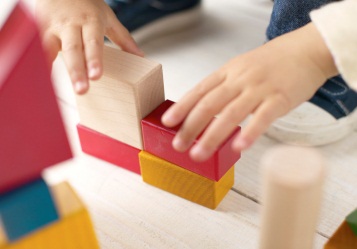 1: BRUK ENKLE FORTELLINGER2: LA BARNA FÅ TENKE NÅR DE HØRER HVA DE VIL BYGGE3: ALLE KLARER Å BYGGE ET ELER ANNET – MESTRINGSFØLELSE4: IKKE NOE ER FEIL- ALLE TENKER FORSKJELLIG5: SNAKK OM DET DE HAR BYGGET ETTERPÅ6: HVERT BARN SOM VIL KAN FORTELLE OM SIN TING7: LA BARNA KJENNE PÅ  FØLELSEN AV AT DE LYKKES MED DET DE GJØR8: STILL GJERNE UT BYGGVERKENE PÅ FAMILIEGUDSTJENESTE9: HA GJERNE MED LEGO HJEMMEFRA HVIS DE VIL HA MED KUNSTVERKET HJEMTIPS:Det er laget en egen «Barabbas- samling» med film og bygging, opp mot påske.
Fint breddetiltak for 5 åringer.Du finner mere om det på: www.barabbasforlag.netBestilling: 90583185 eller: post@barabbasforlag.net